BON MATURZYSTY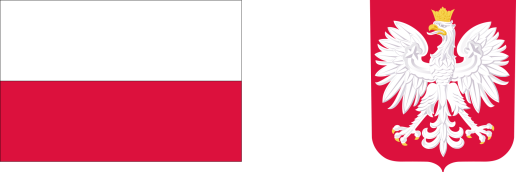 Maturzystów gimnazjum w ramach konkursu Polonia i Polacy za granicą za pośrednictwem Stowarzyszenia „Macierz szkolna” otrzymali „Bon Maturzysty” z projektu finansowanego ze środków Kancelarii Prezesa Rady Ministrów. „Projekt finansowany ze środków Kancelarii Prezesa Rady Ministrów w ramach konkursu Polonia i Polacy za Granicą 2022”Otrzymane wsparcie finansowe w wysokości tysiąca złotych pomoże dla maturzystów w przygotowaniu się do matury, w tym, do studiów w Polsce i na Litwie. Uczniowie otrzymali możliwość do nabycia potrzebnej literatury, środków piśmienniczych i dydaktycznych. Dofinansowanie w ramach projektu pozwoli uczniom klasy maturalnej nadążyć powstałe zaległości z różnych przedmiotów.Wsparcie płynące z Macierzy motywuje społeczność gimnazjum do stworzenia jak najlepszych warunków do pobierania nauki w naszej placówce, uatrakcyjnia ją i służy jej prestiżowi. Rodzice gimnazjum oraz uczniowie są niezmiernie wdzięczni Rządowi Republiki Polskiej za wsparcie.
